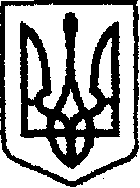 У К Р А Ї Н Ачернігівська обласна державна адміністрація         УПРАВЛІННЯ КАПІТАЛЬНОГО БУДІВНИЦТВАН А К А ЗПро визначення уповноважених осіб,відповідальних за організацію тапроведення оборонних закупівель в умовах воєнного стануВідповідно до статей 6, 41 Закону України «Про місцеві державні адміністрації», керуючись Законами України «Про оборонні закупівлі», «Про публічні закупівлі», постановами Кабінету Міністрів України від 11.11.2022  № 1275 «Деякі питання здійснення оборонних закупівель на період дії правового режиму воєнного стану» та від 12.10.2022 №1178 «Про затвердження особливостей здійснення публічних закупівель товарів, робіт і послуг для замовників, передбачених Законом України «Про публічні закупівлі», на період дії правового режиму воєнного стану в Україні та протягом 90 днів з дня його припинення або скасування», розпорядженням начальника Чернігівської обласної військової адміністрації від 24.01.2024 №36, у зв’язку з виробничою необхідністю та кадровими змінамин а к а з у ю:Визначити уповноваженими особами, відповідальними за організацію та проведення оборонних закупівель Управління капітального будівництва Чернігівської обласної державної адміністрації в умовах воєнного стану (далі – Уповноважені особи), фінансування яких здійснюється за рахунок  коштів резервного фонду державного бюджету на будівництво військових інженерно-технічних і фортифікаційних споруд:Гмирю В.В., заступника начальника відділу економічного аналізу та договорів Управління капітального будівництва Чернігівської обласної державної адміністрації, щодо закупівель по об’єктам будівництва військових інженерно-технічних і фортифікаційних споруд (улаштування невибухових загороджень №№ 7-38) на території Чернігівської області;Косенко М.С., головного спеціаліста відділу економічного аналізу та договорів Управління капітального будівництва Чернігівської обласної державної адміністрації, щодо закупівель по об’єктам будівництва військових інженерно-технічних і фортифікаційних споруд (взводний опорний пункт №№1-17) на території Чернігівської області та будівництва військових інженерно-технічних і фортифікаційних споруд (улаштування невибухових загороджень №№ 1-6) на території Чернігівської області.Визначити Уповноваженими особами щодо закупівель з розроблення/коригування проектної документації/проектно-вишукувальної документації та здійснення авторського нагляду під час будівництва об’єктів:Булат А.А., головного спеціаліста відділу економічного аналізу та договорів Управління капітального будівництва Чернігівської обласної державної адміністрації, щодо закупівель по об’єктам будівництва військових інженерно-технічних і фортифікаційних споруд (улаштування невибухових загороджень №№ 1-38) на території Чернігівської області;Демшевську В.В., провідного інженера відділу економічного аналізу та договорів Управління капітального будівництва Чернігівської обласної державної адміністрації, щодо закупівель по об’єктам будівництва військових інженерно-технічних і фортифікаційних споруд (взводний опорний пункт №№1-17) на території Чернігівської області. 3. На час тимчасової відсутності (перебування у відпустці, тимчасової непрацездатності тощо):- обов'язки Уповноваженої особи Гмирі В.В., відповідальної за організацію та проведення оборонних закупівель в умовах воєнного стану виконує Косенко М.С.;- обов'язки Уповноваженої особи Косенко М.С., відповідальної за організацію та проведення оборонних закупівель в умовах воєнного стану виконує Гмиря В.В.;- обов'язки Уповноваженої особи Демшевської В.В., відповідальної за організацію та проведення оборонних закупівель в умовах воєнного стану виконує Булат А.А.;- обов'язки Уповноваженої особи Булат А.А., відповідальної за організацію та проведення оборонних закупівель в умовах воєнного стану виконує Демшевська В.В.4. Відповідно до Положення про Уповноважених осіб, відповідальних за організацію та проведення оборонних закупівель Управління капітального будівництва Чернігівської обласної державної адміністрації в умовах воєнного стану, затвердженого наказом начальника Управління від 24.01.2024 №8,  для підготовки тендерної документації та вимог до предмета закупівлі, а також під час розгляду тендерних пропозицій, у разі необхідності залучати працівників структурних підрозділів Управління капітального будівництва Чернігівської обласної державної адміністрації. 5. Визнати таким, що втратив чинність, наказ начальника Управління капітального будівництва Чернігівської обласної державної адміністрації від 24.01.2024 №10 «Про визначення уповноважених осіб, відповідальних за організацію та проведення оборонних закупівель в умовах воєнного стану».6. Контроль за виконанням цього наказу залишаю за собою.Начальник                                                                          Ярослав СЛЄСАРЕНКОвід 11 березня 2024 р.     Чернігів                    № 131